МЕТОДИЧЕСКИЕ УКАЗАНИЯ ПО ВЫПОЛНЕНИЮ КУРСОВЫХ РАБОТ ПО ДИСЦИПЛИНЕ «ПРОИЗВОДСТВЕННО-ХОЗЯЙСТВЕННАЯ ДЕЯТЕЛЬНОСТЬ ОРГАНИЗАЦИИ»Москва 20211. ОБЩИЕ ПОЛОЖЕНИЯКурсовая работа по дисциплине Производственно-хозяйственная деятельность организации – это научная работа, выполняемая в процессе обучения и имеющая целью научить студентов самостоятельно применять полученные знания по изучаемой дисциплине для решения конкретных практических задач, прививать навыки расчетов и обоснования принимаемых решений. Цель курсовой работы – закрепление полученных в ходе изучения дисциплины знаний студента, развитие навыков самостоятельного изучения экономического положения организации, анализа производственно-хозяйственных проблем, определения форм и методов наиболее эффективного использования ресурсов организации; выявление способности студента к теоретическому анализу и склонности к научно-исследовательской работе.Задачи курсовой работы:научить студента работать с нормативными документами и специальной литературой;привить студенту навыки подбора и изучения монографической литературы, методических рекомендаций, источников информации о производственно-хозяйственной деятельности организации;научить студента самостоятельно систематизировать и анализировать конкретный материал и на этой основе формулировать соответствующие выводы и предложения с обоснованием их эффективности;привить студенту навыки анализа, обоснования и принятия управленческих решений в типичных для организации хозяйственных ситуациях;развить умение студента правильно оформлять результаты исследования, сочетая письменное изложение с использованием таблиц, диаграмм, рисунков, графиков. При написании курсовой работы от студента требуется проявление личной инициативы. В этом главное отличие данных форм обучения от лекционных, семинарских, практических, групповых и других аналогичных занятий.К курсовым работам предъявляются следующие требования:1) курсовая работа должна быть выполнена на актуальную, имеющую практическое значение тему, по обоснованному плану;2) курсовая работа должна быть написана на основе глубокого изучения законодательства по рассматриваемой проблеме;3) глубокая теоретическая проработка исследуемых проблем на основе анализа экономической литературы;4) курсовая работа должна свидетельствовать о том, что ее автор умеет работать с литературными источниками: находить необходимый материал, анализировать точки зрения различных авторов, на основе анализа давать свои оценки и формулировать собственные выводы;5) литературное, логически последовательное и самостоятельное изложение материала;6) критический подход к изучаемым фактическим материалам;7) курсовая работа должна соответствовать изложенным ниже указаниям относительно объема, структуры работы и в то же время содержать элементы оригинального, творческого подхода к решению тех или иных вопросов темы;8) оформление материала в соответствии с установленными правилами.Единые требования к работе не исключают, а предполагают широкую инициативу и творческий подход к разработке каждой темы. Соблюдение перечисленных требований является критерием для оценки курсовой работы.Выполнение курсовой работы систематизирует и значительно углубляет знания по дисциплинам и является важнейшим этапом подготовки к ткущему контролю качества освоения дисциплины.В курсовой работе предусматривается изложение материала по следующей схеме: Во введении обосновывается выбор темы курсовой работы и её актуальность, формируется цель и задачи работы, дается характеристика объекта и предмета исследования, а также методов, использованных при выполнении курсовой работы. Объем введения – 1-1,5 страницы.В первой главе рассматриваются теоретические вопросы по теме курсовой работы, написанные с использованием литературных источников российских и зарубежных авторов, нормативных и законодательных актов РФ, международных стандартов финансовой отчетности, периодических изданий, сборников научных статей и материалов конференций, авторефератов диссертаций, научно-практических комментариев законодательства, материалов «круглых столов» по научно-практическим проблемам, материалов официальных сайтов Интернета и др. Данную главу необходимо назвать в соответствии с её содержанием. При написании первой главы обязательно приводятся ссылки в тексте на цитируемый материал сразу после упоминания о нем (например, после окончания цитаты). Ссылка дается в виде подстрочной библиографической сноски. Раздел обычно состоит из трех подпунктов.  Объем первой главы 15-20 страниц.Во второй (расчетной) главе курсовой работы приводится решение задач и обоснованные выводы в соответствии с заданием. В заключении курсовой работы должны быть сделаны выводы и предложения, список использованных источников.Полученные в ходе курсовой работы научные результаты могут быть использованы при написании выпускной квалификационной работы по профилю подготовки 38.03.01.Законченная работа должна быть сшита в папку-скоросшиватель (в следующей последовательности:пояснительная записка к курсовой работе (Приложение А); задание на курсовую работу (Приложение Б);содержание;введение (1-1,5 страницы);1 глава (15-20 страниц);2 глава (рассчетная);заключение (1-2 страницы);список использованных источников;приложения (если есть).2. ПОДГОТОВКА К НАПИСАНИЮ КУРСОВОЙ РАБОТЫ2.1. Выбор темы курсовой работыТемы курсовых работ по данной дисциплине выбирается на основе Примерной тематики курсовых работ (приложение В), или по инициативе студента. Выбор темы определяется:научными интересами студента;актуальностью тех или иных проблем для российских предприятий и организаций;наличием в распоряжении студента соответствующих монографических материалов, периодических изданий и методик. Выбранная студентом тема курсовой работы согласовывается с преподавателем дисциплины.2.2. Подбор литературыПри обосновании актуальности и рассмотрении теоретических основ избранной темы необходимо использовать законодательные акты по выбранной теме исследования. В целях обеспечения полноты информации о законодательстве в области управления продажами целесообразно использовать справочно-правовые системы онлайн (http://www.consultant.ru, http://www.garant.ru )Необходимо также подобрать и литературные источники по соответствующим дисциплинам ООП по направлению подготовки 38.03.01 «Экономика» профиль «Управление рисками легализации (отмывания) доходов, полученных преступным путем, и финансирования терроризма». Студент должен самостоятельно подобрать литературу по избранной теме, используя для этого систематические и алфавитные каталоги библиотек. За помощью при подборе литературы следует обращаться к библиографам библиотек и к преподавателю.При подготовке к написанию курсовой работы необходимо ознакомиться с опубликованными по избранной теме статьями в экономических журналах за последние 2-3 года. Наряду с литературой межотраслевого характера желательно подобрать и в дальнейшем использовать отраслевые и фирменные рекомендации, стандарты.Подбирая и изучая литературные источники, целесообразно завести свой каталог в электронной форме или в виде набора карточек. Наличие такого каталога значительно облегчит и ускорит составление впоследствии библиографического списка.2.3. Информационная базаИнформационной основой написания курсовой работы являются:учебники, учебные пособия, монографии, диссертации, журналы;данные из книг, брошюр, газетных статей, сети Интернет.статические сборники и справочники;Интернет-источники.3. СТРУКТУРА И СОДЕРЖАНИЕ КУРСОВОЙ РАБОТЫ3.1. ВведениеСтруктурно-логическая схема введения включает следующие позиции: актуальность;обзор литературы по теме; цель и задачи курсовой работы;объект и предмет исследования; методы исследования.Актуальность – обязательное требование к любой научной работе. Поэтому вполне понятно, что введение курсовой работы должно начинаться с обоснования актуальности выбранной темы.В применении к работе понятие «актуальность» имеет одну особенность.То, насколько правильно автор понимает тему исследования и оценивает ее с точки зрения своевременности и социальной значимости характеризует его научную зрелость и профессиональную подготовленность.В этом контексте освещение актуальности должно быть немногословным.Начинать ее описание издалека нет особой необходимости. Достаточно в пределах 1-2 страниц текста показать главное, что и будет определять актуальность темы.Обзор специальной литературы определяет круг авторов, исследовавших избранную тему. Их лаконичный анализ в итоге и должен привести к выводу, что именно данная тема еще не раскрыта (или раскрыта лишь частично или не в том аспекте) и потому нуждается в дальнейшей разработке. В результате обзора формулируется научная проблема.От формулировки научной проблемы и доказательства того, что та часть этой проблемы, которая является темой данной работы, еще не получила своей разработки и освещения в специальной литературе, логично перейти к формулировке цели предпринимаемого исследования, а также указать на конкретные задачи (обычно 3-4), которые предстоит решать в соответствии с этой целью. Это обычно делается в форме перечисления (изучить..., описать..., установить..., выявить... и т.п.).Формулировки этих задач необходимо делать как можно более тщательно, поскольку описание их решения должно составить содержание глав работы.Это важно также и потому, что заголовки таких глав рождаются именно из формулировок задач предпринимаемого исследования.Важным элементом введения является формулировка объекта и предмета исследования. Объект - это процесс или явление, порождающее проблемную ситуацию и избранное для изучения. Предмет — это то, что находится в границах объекта.Объект и предмет исследования как категории научного процесса соотносятся между собой как общее и частное. В объекте выделяется та его часть, которая служит предметом исследования. Именно на него и направлено основное внимание исследователя. Именно он определяет тему курсовой работы, которая обозначается на титульном листе как ее заглавие.Обязательным элементом введения курсовой работы является также указание на методы исследования, которые служат инструментом в добывании фактического материала, являясь необходимым условием достижения поставленной в такой работе цели.3.2. Теоретическая частьВ главах основной части работы подробно рассматриваются методика и техника исследования и обобщаются результаты. Все материалы, не являющиеся насущно важными для понимания решения научной задачи, выносятся в приложения.Глава должна включать на основе анализа литературы полное и систематизированное изложение состояния проблемы, которой посвящена выбранная студентом тема курсовой работы.Содержание глав основной части должно точно соответствовать теме работы и полностью ее раскрывать. Оно должно показать умение исследователя сжато, логично и аргументировано излагать собранный материал.При необходимости содержание курсовой работы может быть согласовано с преподавателем соответствующей дисциплины.3.3. Расчетная часть (2 глава)В этой части курсовой работы необходимо решить все пять задач, отражающих модели реальных ситуаций в гипотетической фирме в соответствии с вариантом. Номер варианта (см. табл. 1, приложение Г) принимается по последней цифре номера зачетной книжки. Рекомендации по выполнению курсовой работы приводятся в приложении Д. Приступая к расчетам и изложению решения, в первую очередь и как минимум, нужно привести определение и методику расчета каждого из используемых в задаче показателей.Решение задач должно быть лаконично, но экономически грамотно построено. При этом приводятся: условие задачи (желательно краткое) с условными обозначениями и единицами измерения используемых показателей; непосредственно решение задачи как аналитическое, так и (в соответствии с заданием) графическое, отражающее методику расчета искомых величин; ответ на поставленный вопрос. При решении задач следует привести все промежуточные расчеты с необходимыми пояснениями.3.4. ЗаключениеЗаключение должно суммировать выводы, сделанные по главам, а также указать на нерешенные проблемы теоретического и прикладного характеров. Как и всякое заключение, эта часть исполняет роль концовки, обусловленной логикой проведения исследования, которая носит форму синтеза накопленной в основной части научной информации. Этот синтез - последовательное, логически стройное изложение полученных итогов и их соотношение с общей целью и конкретными задачами, поставленными и сформулированными во введении.Заключительная часть предполагает, как правило, также наличие обобщенной итоговой оценки проделанной работы, при этом важно указать, в чем заключается ее главный смысл.В некоторых случаях возникает необходимость указать пути продолжения исследуемой темы, формы и методы ее дальнейшего изучения, а также конкретные задачи, которые будущим исследователям придется решать в первую очередь.4. ОФОРМЛЕНИЕ КУРСОВОЙ РАБОТЫОформление курсовой работы должно осуществляться на основе ГОСТ 7.32-2001 «Отчет о научно-исследовательской работе. Структура и правила оформления».Список литературы курсовой работы оформляется в соответствии с ГОСТ Р 7.0.5-2008.Текстовая часть работы выполняется на листах стандартного формата с использованием одной стороны листа, оставлением полей, четко и разборчиво. В тексте не должно применяться сокращение слов, за исключением, общепринятых. Если в тексте приводятся цитаты или цифровые данные, заимствованные из какого-либо источника, то обязательно дается ссылка на источник внизу соответствующей страницы или в конце цитаты ставится номер источника (в квадратных скобках) по списку литературы. Приводимый в тексте графический материал (рисунки, таблицы) должен иметь наименование и быть пронумерован. Графический материал, приводимый по ходу текста, выполняется непосредственно на листах текстовой части или на отдельных вкладышах. На включаемый в курсовую работу графический материал и перечень использованных источников должны быть ссылки в текстовой части.Все таблицы и рисунки должны иметь сквозную нумерацию и свое название. Номер и название таблицы даются над ней, номер и название рисунка под ним. Рисунками считаются схемы, диаграммы, графики и т.п.5. РЕЦЕНЗИРОВАНИЕ И ЗАЩИТА КУРСОВОЙ РАБОТЫВыполненная работа до 1 декабря (в осеннем семестре) должна быть представлена на кафедру для рецензирования. В течение 10 дней с даты сдачи работы па кафедру преподаватель проверяет работу и пишет на нее отзыв. В нем указываются достоинства и недостатки работы, на которые студент должен обратить внимание.Курсовые работы, получившие положительный отзыв, допускаются к защите.В процессе подготовки к защите студент должен:1) внести исправления в работу в соответствии с замечаниями руководителя;2) ответить на вопросы руководителя, сформулированные в отзыве либо сделанные на полях курсовой работы.По согласованию с руководителем исправления либо пишутся на обороте листа, где записано замечание, либо они оформляются в виде дополнения к курсовой работе.Работа, выполненная неудовлетворительно, возвращается для переделки (в соответствии с отзывом преподавателя). При повторной подаче работы студент представляет также первый вариант работы и отзыв на нее.На защите студент должен уметь изложить основные положения темы, методы и результаты анализа, выводы и предложения, ответить на замечания, сделанные руководителем при ее проверке, ответить на вопросы, возникшие при защите.Защита может происходить в виде выступления автора перед студенческой группой и комиссией из состава преподавателей кафедры с последующим обсуждением достоинств и недостатков высказанных положений. В результате защиты ставится окончательная оценка курсовой работы, которая производится по 5-бальной системе в соответствии со шкалой 1. Шкала 1. Критерии оценки курсовой работыПриложение АПОЯСНИТЕЛЬНАЯ ЗАПИСКАк курсовой работе по дисциплине «Производственно-хозяйственная деятельность организации»на тему:«____________________________________________________________________________________________________________________________________________________________________________________________________»Студент                     ______________________            _____________________                                                                            подпись                                                           фамилия и инициалыГруппа __ ______________________шифр_____________________________Работа защищена на оценку__________________________________________Руководитель работы                  _______________                	_______________                                                                                             подпись                                           фамилия и инициалыЧлены комиссии:					          _________________                            _____________________                                                                                          подпись                                              фамилия и инициалы					          _________________                             _____________________                                                                                          подпись                                              фамилия и инициалы					           _________________                             _____________________                                                                                          подпись                                              фамилия и инициалыМосква, 20__Приложение БСтудент _________________________________________________Группа____________Тема ________________________________________________________________________Исходные данные: ________________________________________________________________________________________________________________________________________________________________________________________________________________________________________________________________________Перечень вопросов, подлежащих разработке, и обязательного графического материала:________________________________________________________________________________________________________________________________________________________________________________________________________________________________________________________________________Приложение ВПеречень тем курсовых работ дисциплинам ООП 38.03.01 «Экономика» профиль «Управление рисками легализации (отмывания) доходов, полученных преступным путем, и финансирования терроризма»Темы курсовых работ по дисциплине Б1.В.06 «Производственно-хозяйственная деятельность организации»Производственная структура организации, пути ее формирования и совершенствованияФормирование производственной программы организации в современных условияхЭффективность прогрессивных технологий в новых условиях хозяйствования и направления ее повышенияЭкономическая эффективность ресурсосберегающих технологий производства продукцииЭкономическая эффективность повышения конкурентоспособности продукции (или организации в целом)Формирование доходов организации и пути их повышенияФинансовые ресурсы организации: источники формирования, направления и пути улучшения использованияЭффективность использования основных фондов в организациях и пути её повышения.Основные фонды организации: понятие, классификация, роль в деятельности организации.Оборотные средства организации: понятие, структура, роль в деятельности.Оборотные средства организации и пути улучшения их использования.Нематериальные активы и их роль в деятельности организации.Производительность труда в организации и пути её повышения.Бестарифные системы оплаты труда в организации: понятие, преимущества.Производственная структура предприятия и пути её совершенствования.Процесс ценообразования в организации.Персонал организации и пути повышения эффективности использования рабочей силы.Организационно – правовые формы организаций: преимущества, недостатки.Малые предприятия: преимущества, недостатки, перспективы развития.Предпринимательство как фактор производства.Политика импортозамещения в России: направления, проблемы реализации.Прибыль организации и пути её максимизации.Рентабельность как показатель эффективности работы организации.Сущность инвестиций, их роль в деятельности организации.Планирование деятельности организации. Виды планов.Качество продукции предприятия и пути его повышения.Себестоимость продукции: понятие, виды, пути снижения.Банкротство организаций: понятие, причины, профилактика.Формы и системы оплаты труда в организации.Формы организации промышленного производства.Проблемы качества продукции на российском рынке и пути её решения.Роль малого бизнеса в развитии экономики страны.Организация собственного дела в России: этапы, формы, идеи для бизнеса.Бизнес-план: назначение, структура, порядок разработки.Малое предпринимательство как элемент современной рыночной экономики.Методы оценки конкурентоспособности товара/организации.Конкуренция и концепции выживания организации.Сущность и значение инвестиций для деятельности организации.Инновационная деятельность в организации.ПРИЛОЖЕНИЕ ГЗадание на расчетную частьЗадача 1. Расчет валовой, товарной и реализованной продукцииРассчитать валовую, товарную и реализованную продукцию. ДаноПредприятие выпустило в отчетном периоде готовой продукции (ГП) в объеме _____________, в т. ч. по сортам ______________ (см. табл. 1). Таблица 1 – Структура выпуска продукции организации (предприятия)Для всех вариантов:незавершенное производство на начало года (НПнг) – 1,0 тыс. ед.; на конец периода (НПкг) – 2 тыс. ед. Стоимость незавершенного производства 500 руб./ед.; остатки готовой продукции на складе на начало года (Огп нг) составили 0,5 тыс. ед.; на конец периода (Огп кг) – 1,0 тыс.ед. Структура остатков готовой продукции такая же как и структура выпуска продукции, указанная в таблице 1. Стоимость оценивается по договорной цене в соответствии с сортом готовой продукции; договорная цена ГП: 1-й сорт – 1000 руб.; 2-й сорт – 700 руб.; 3-й сорт – 300 руб. Задача 2. Расчет фондоотдачиРассчитать потребность организации в основных фондах; фондоотдачу (ФО) по товарной продукции (ТП) и валовой продукции (В); фондовооруженность (ФВ) при условии, что механизм обслуживают два человека.Дать оценку уровню ФО, предложить пути ее увеличения.ДаноОбъем производства продукции – условие задачи 1.Товарная продукция (ТП), валовая продукция (ВП) – решение задачи 1.Для всех вариантов:годовая выработка одного работающего механизма – 5 тыс. ед.;коэффициент технической готовности (Кт.г) – 0,8;коэффициент резерва (Крез) – 0,85;первоначальная стоимость (ПС) одного механизма составляет 500 тыс. руб.для расчета совокупной стоимости ОПФ применить коэффициент увеличения – 6.Задача 3. Расчет амортизацииРассчитать амортизационные отчисления по годам различными методами.Обосновать влияние линейной и нелинейной амортизации «по объему выпущенной продукции» на экономику предприятия (себестоимость, прибыль, налоги и т. п.). Отобразить изменение линейной и нелинейной амортизации одного механизма по годам графически. ДаноОбъем производства продукции – условие задачи 1.Для всех вариантов:– первоначальная стоимость (ПС) механизма – 500 тыс. руб.– срок службы (Т) механизма - 5 лет.– годовая выработка (В) одного работающего механизма – 5 тыс. ед. – выработка единицы оборудования по годам эксплуатации (Вi), в процентах от годовой выработки (В): 1-й – 100 %, 2-й – 90 % , 3-й – 80 % , 4-й – 60 %, 5-й – 50 %.Решение задачи представить в таблице 2.Таблица 2 - Расчет амортизации механизмаЗадача 4. Определение критического объема производстваУстановить критический объем производства (Qкр).Оценить ситуацию на фирме и предложить пути ее изменения.Отобразить на поле координат критический объем производства (график точки безубыточности).ДаноОбъем производства продукции – условие задачи 1.Для всех вариантов:– производительность труда рабочего (ПТраб) – 500 ед. в год;– доля «управленцев» – 15 % в общей численности промышленно-производственного персонала (ЧППП);– заработная плата рабочего (ЗПраб/мес) – 30 тыс.руб./мес. (система оплаты труда повременная);– заработная плата «управленцев» (ЗП упр/мес) – 15 тыс. руб./мес. (система оплаты труда повременная);– доля затрат на оплату труда всего персонала со страховыми взносами в общих затратах на производство продукции – 25 %.;– норма прибыли – 14 % (средняя цена (Цср) в 1,14 раза больше себестоимости единицы продукции (Сед));– доля переменных затрат (Зпер) в общей сумме затрат составляет 53 % .Задача 5. Оценка результатов внедрения планируемых мероприятийРассчитать – производительность труда работника в денежном выражении (ПТППП); – зарплатоемкость (ЗЕ).ДаноОбъем производства продукции – условие задачи 1.Валовая продукция (ВП) – решение задачи 1. Численность работников предприятия (численность промышленно-производственного персонала ЧППП) – решение задачи 4. Фонд оплаты труда (ФОТ) – решение задачи 4.Определить, как изменятся – затраты живого труда на единицу продукции (ЗЕ);– годовая зарплата одного рабочего (год ЗПраб);– прибыль,если в связи с осуществлением некоего запланированного мероприятия организационно-технического характера прирост производительности труда рабочих (ПТраб) предприятия составит 20 %. (Другие необходимые для расчетов показатели и их величины принять исходя из данных и расчетов задачи 4.)ПРИЛОЖЕНИЕ ДРекомендации по выполнению расчетной части 
курсовой работыКурсовая работа состоит из решения пяти практически не связанных между собой задач. При решении задач следует привести все промежуточные расчеты с необходимыми пояснениями.Задача 1Приступая к расчетам, необходимо разобраться в сущности искомых показателей. Для этого, как минимум, нужно привести их определение и методику расчета. Так, денежная оценка плана производства предусматривает расчет:Товарной продукции (ТП):                                  .	                                                     (1.1)2. Валовой продукции (ВП):В решении данной задачи для нахождения ВП воспользуемся, тогда	,	(1.2)где НПнг и НПкг – незавершенное производство на начало и конец года  соответственно.3. Реализованной продукции (РП):	,	(1.3)где Огпнг и Огпкг – остатки готовой продукции (ГП) на складе на начало и конец периода соответственно.Задача 2Для того чтобы определить потребность предприятия в основных фондах, необходимо, во-первых, рассчитать потребность в оборудовании, при этом нужно помнить, что количество механизмов должно быть дискретным (округляется до целого числа):количество работающих механизмов (Мр), которое определяется исходя из знания запланированного объема производства продукции и годовой выработки работающего механизма. Значение показателя округляется в большую сторону до целого числа;количество списочных механизмов (Мсп). Значение показателя округляется в большую сторону до целого числа	Мсп=Мр:Ктг:Крез,			(2.1)где Ктг – коэффициент технической готовности; Крез – коэффициент резерва;во-вторых, определить стоимость активной части основных производственных фондов предприятия (предприятия), представленной количеством механизмов. Ее можно определить через показатели ПС механизма и Мсп(2.2):                                          ОПФакт = МспПС						(2.2)в-третьих, рассчитать стоимость основных производственных фондов предприятия в целом, что, по условию данной задачи, возможно осуществить с помощью коэффициента увеличения (k = 6) (2.3)	,			(2.3)где (ПС · Мсп) – стоимость имеющихся у организации механизмов; k – коэффициент увеличения.Для определения фондоотдачи (ФО) по товарной продукции (ТП) и валовой выручке (В) необходимо знать:– среднегодовую стоимость основных производственных фондов предприятия (ОПФ) (в данной задаче, для упрощения расчетов, за величину среднегодовой стоимости ОПФ примем значение стоимости ОПФ);– величину товарной продукции, которая была определена при решении задачи 1;– величину валовой продукции, которая была определена при решении задачи 1.Фондовооруженность труда показывает количество ОПФ, приходящихся на 1 работника, следовательно (2.4):				(2.4)где ОПФ – среднегодовая стоимость основных производственных фондов; ЧППП – среднесписочная численность персонала (Чраб·1,4).В данной задаче нужно определить эффективность работы не предприятия в целом (что отражает формула (2.4)), а только активной части ОФ, следовательно, (2.5)				(2.5)где ОПФа – среднегодовая стоимость активной части основных производственных фондов; Чраб – среднесписочная численность рабочих.Задача 3Для решения данной задачи необходимо:– дать определение (сущность) амортизации как двуединой категории;– показать общую методику расчета ее величины (аналитическое выражение);– выполнить расчеты по двум методикам: линейной и нелинейной амортизации. Принимая во внимания исходные данные, среди нелинейных методов начисления амортизации целесообразно выбрать метод списания стоимости пропорционально объему продукции (далее – «по объему»);– на основании расчетов (для удобства анализа сведенных в таблицу, макет которой представлен в табл. 2) обосновать влияние линейной и нелинейной амортизации «по объему» на экономику предприятия;отобразить изменение линейной и нелинейной амортизации по годам графически. Таблица 2 – Расчет амортизации механизмаГрафически начисление амортизации необходимо указать на следующей оси координат:Рисунок 1 – Пример графика начисления амортизацииВ работе рисунок должен быть представлен в виде графика, построенного в графическом редакторе MSWord.Задача 4Для выполнения расчетов, построения графика точки безубыточности, а также его анализа необходимо разобраться в сущности и взаимосвязи показателей, участвующих в определении критического объема производства. Для этого, как минимум, приведите их перечень и определения. Данную задачу необходимо решить в следующей последовательности:определить численность персонала предприятия:а) численность рабочих определяется по формуле (4.1),	                                (4.1)где Q – годовой объем производства; ПТраб – годовая производительность труда одного рабочего;	б) численность управленцев определяется исходя из численности промышленно-производственного персонала по формуле (4.2):,                                     (4.2)где ЧППП – численность промышленно-производственного персонала.определить затраты на оплату труда всего персонала со страховыми взносами:Размер затрат на оплату труда всего персонала со страховыми взносами (сумма годового фонда оплаты труда (ФОТ) и страховых взносов (СВ), который можно определить исходя из того, что (4.3)	ЗОТппп = ФОТраб+СВр+ФОТау+СВау,                                          (4.3)где ЗОТппп – затраты на оплату труда всего персонала со страховыми взносамиФОТраб, ФОТау – фонд оплаты труда рабочих и «управленцев» соответственно.СВр, СВау – сумма страховых взносов, выплачиваемых предприятием с доходов соответственно рабочих и административно-управленческого персонала.Тарифы страховых взносов на обязательное социальное страхование (ПФР, ФСС РФ, ФФОМС) применяются в соответствии с принятыми и действующими в РФ по законодательству на момент написания работы.При этом ФОТраб определяется по формуле (4.4):ФОТраб=ЗП раб/месЧраб                                             (4.4)где ЗПраб/мес – ежемесячная заработная плата рабочего;ФОТау определяется аналогично ФОТр.определить общие затраты исходя из значений ЗОТппп и условий задачи.определить переменные затраты исходя из значения общих затратопределить себестоимость единицы готовой продукции исходя из совокупных затрат предприятия и объема производства (4.5):Сед =                                                  (4.5)где Зобщ – общие затраты предприятия.определить цену единицы готовой продукции исходя из себестоимости единицы и условий задачиопределить критический объем производства.Критический (безубыточный) объем в натуральном выражении определяется по формуле 4.6:	                   ,	                                                      (4.6)где Зпост – постоянные затраты; Ц – цена единицы продукции; – переменные затраты на единицу продукции.Объем продаж в денежном выражении, соответствующий точке безубыточности, определяется путем умножения Qкр на цену (Ц).Для оценки ситуации необходимо:– сравнить уровень критического объема (Qкр) с достигнутым (Qф) в натуральном и стоимостном выражениях; - определить прибыль предприятия;– определить зону безопасности по стоимостным и количественным показателям;– проанализировать полученные результаты с помощью популярной управленческой модели CVP-анализа; – предложить пути ее изменения, опираясь на CVP-анализ.Модель CVP-анализа позволяет проследить и «проиграть» зависимости, соотношения и динамику затрат, результатов и объемов продаж. С ее помощью можно ответить на ряд важных вопросов.Каков предельный уровень цены товара при изменении других параметров? Какой необходим объем выручки для обеспечения заданной прибыли? Какой предельный уровень переменных издержек допустим при заданных параметрах цен и прибыли либо условно-постоянных затрат? Рабочим инструментом CVP-анализа является «График точки безубыточности». Однако в разных научно-исследовательских источниках он имеет и другие названия, которые, в сущности, полностью его характеризуют. Например, «График взаимосвязи объема производства, себестоимости и прибыли», «График анализа поведения затрат, прибыли и объема продаж», система «Взаимосвязь издержек, объема реализации и прибыли», а также «График зависимости прибыли от объема продаж», «График структуры и покрытия постоянных затрат», «График критического объема производства».Построение графика предполагает несколько вариантов: по расположению зоны постоянных затрат, по выделению зоны маржинального дохода, по дифференциации переменных и постоянных затрат на составные группы. В данной работе выбор варианта построения графика точки безубыточности, а следовательно, и перечень анализируемых величин остается за студентом.График точки безубыточности представить в виде рисунка в соответствии с данными, полученными в результате расчетов.Рисунок 2 – Пример графика точки безубыточностиЗадача 5Для проведения оценки результатов внедрения мероприятия необходимо разобраться в сущности изменяющихся показателей, а также в явлениях, факторах и показателях, оказывающих влияние на них и зависящих от них.Производительность труда работника (ПТ) находится по формуле	           ПТ = Q/Ч, 	   (5.1)где Q – объем производства (выпуск) продукции в единицу времени; Ч – численность задействованных работников в единицу времени.В данной задаче используем стоимостной метод определения производительности труда. Тогда производительность труда работника в денежном выражении (ПТППП) находится по формуле	             ,	                     (5.2)где ВП (ТП) – объем продукции в стоимостном выражении, производимый фирмой за анализируемый период.Зарплатоемкость (ЗЕ) – это затраты живого труда на единицу продукции, следовательно,	   .                                                        	  (5.3)Опираясь на исходные данные о планируемом росте ПТ на 20 %, студент должен предположить причины такого явления и рассчитать его последствия для экономики предприятияВ зависимости от выбранного студентом варианта развития событий, вызванных характером организационно-технических мероприятий и, как следствие, ростом ПТ, в работе должно быть проведено сравнение соответствующих базисных и планируемых показателей. В качестве возможных альтернатив можно выделить следующие причинно-следственные цепочки:– рост ПТ – неизменность численности – изменение объема производства – изменение зарплаты одного рабочего – ... – изменение прибыли; – рост ПТ – неизменность объема производства – изменение численности рабочих – неизменность зарплаты одного рабочего – ... ;– рост ПТ – неизменность объема производства – изменение численности – изменение зарплаты рабочего – неизменность зарплаты «управленца» – … ;– и т. д. и т. п.Перед рассмотрением того или иного варианта необходимо назвать мероприятие, вызвавшее такие изменения в результатах деятельности предприятия. Далее представить причинно-следственную цепочку. А затем – расчеты, иллюстрирующие звенья цепочки.Минимальное количество рассмотренных в задаче цепочек – 2. При этом приветствуется анализ максимально возможного количества звеньев в каждой. Ответ задачи рекомендуется представить в виде таблицы.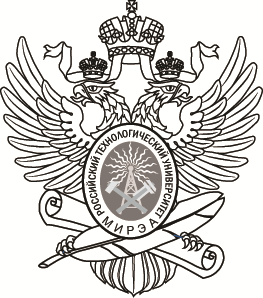 МИНОБРНАУКИ РОССИИФедеральное государственное бюджетное образовательное учреждение
высшего образования
«МИРЭА – Российский технологический университет»РТУ МИРЭАНаправление подготовкиНаправление подготовкиНаправление подготовкиНаправление подготовкиНаправление подготовкиНаправление подготовки38.03.01 «Экономика»38.03.01 «Экономика»(код и наименование)(код и наименование)ПрофильПрофильПрофильПрофильУправление рисками легализации (отмывания) доходов, полученных преступным путем, и финансирования терроризмаУправление рисками легализации (отмывания) доходов, полученных преступным путем, и финансирования терроризмаУправление рисками легализации (отмывания) доходов, полученных преступным путем, и финансирования терроризмаУправление рисками легализации (отмывания) доходов, полученных преступным путем, и финансирования терроризма(наименование)(наименование)(наименование)(наименование)ИнститутИнститутИнститутИнститутИнститутТехнологий управления Технологий управления Технологий управления (наименование)(наименование)(наименование)Форма обученияФорма обученияФорма обученияФорма обученияФорма обученияФорма обученияочнаяочная(очная, заочная, очно-заочная)(очная, заочная, очно-заочная)КафедраКафедраКафедраУправления инновациямиУправления инновациямиУправления инновациямиУправления инновациямиУправления инновациями(наименование кафедры)(наименование кафедры)(наименование кафедры)(наименование кафедры)(наименование кафедры)ОценкаВыполненная работа5 (отлично)Тема курсовой работы раскрыта глубоко, всесторонне, в соответствии с поставленными задачами. В работе содержится обстоятельная обобщенная характеристика ведения учета на предприятии, раскрыты существующие проблемы и противоречия, показаны возможные пути их разрешения. В выводах и рекомендациях полно и правильно дана оценка системы бухгалтерского учета и внутреннего контроля на исследуемом предприятии Соблюдены требования логики и ясности изложения, оформление соответствует всем требованиям4 (хорошо)Тема курсовой работы раскрыта, но имеются небольшие методологически неточности. В работе имеются отдельные неточности в анализе и обобщении литературы, или в анализе и интерпретации данных. Курсовая работа имеет логическую структуру, имеются технические погрешности при оформлении работы, содержание в целом раскрывает тему, работа представлена своевременно3 (удовлетворительно)Курсовая работа раскрывает тему в соответствии с требованиями и рекомендациями, предъявляемым к данному виду работ, но в освещении отдельных вопросов и выполнении требований автором допущены некоторые ошибки и неточности (нарушение логики, неполнота анализа и выводов, неточность в обзоре источников, нарушение требований оформления, отсутствие приложений (при их необходимости и др. )2 (неудовлетворительно)В курсовой работе нет одного из основных разделов (введение, теоретическая, практическая, выводы, рекомендации и др.) В работе имеются существенные неточности и несогласования в разработке методического аппарата. Работа выполнена не самостоятельно, а механически, компилятивно переписана из источников. Студент на защите не владеет материалом, не в состоянии ответить на большинство заданных по существу работы вопросов МИНОБРНАУКИ РОССИИФедеральное государственное бюджетное образовательное учреждение
высшего образования
«МИРЭА – Российский технологический университет»РТУ МИРЭАИнститут технологий управления (ИТУ)Кафедра управления инновациями (УИ)МИНОБРНАУКИ РОССИИМИНОБРНАУКИ РОССИИФедеральное государственное бюджетное образовательное учреждение
высшего образования
«МИРЭА – Российский технологический университет»РТУ МИРЭАФедеральное государственное бюджетное образовательное учреждение
высшего образования
«МИРЭА – Российский технологический университет»РТУ МИРЭАИнститут технологий управления (ИТУ)Институт технологий управления (ИТУ)Кафедра управления инновациями (УИ)Кафедра управления инновациями (УИ)УтверждаюЗав.кафедрой_______________«____» __________20__ г.ЗАДАНИЕЗАДАНИЕна выполнение курсовой работына выполнение курсовой работыпо дисциплине «Производственно-хозяйственная деятельность организации»по дисциплине «Производственно-хозяйственная деятельность организации»Срок представления к защите курсового проекта (работы):до «___» _______________ 20__ г.Срок представления к защите курсового проекта (работы):до «___» _______________ 20__ г.Срок представления к защите курсового проекта (работы):до «___» _______________ 20__ г.Срок представления к защите курсового проекта (работы):до «___» _______________ 20__ г.Задание на курсовуюработу выдал«___»_____ 20__ г.Задание на курсовуюработу получил«___»_____ 20__ г.ПоказателиНомер варианта (по последней цифре номера зачетной книжки)Номер варианта (по последней цифре номера зачетной книжки)Номер варианта (по последней цифре номера зачетной книжки)Номер варианта (по последней цифре номера зачетной книжки)Номер варианта (по последней цифре номера зачетной книжки)Номер варианта (по последней цифре номера зачетной книжки)Номер варианта (по последней цифре номера зачетной книжки)Номер варианта (по последней цифре номера зачетной книжки)Номер варианта (по последней цифре номера зачетной книжки)Номер варианта (по последней цифре номера зачетной книжки)Показатели1234567890Общий объем выпуска, тыс. ед.10111213141516171819Структура выпуска, %1-й сорт2-й сорт3-й сорт2540354030302520553540252030501545401060300703045352058510ПоказателиЕдиница измеренияМетодМетодПоказателиЕдиница измерениялинейныйнелинейныйПервоначальная стоимость (ПС)тыс.руб.500500Срок службы (Т)лет55Выработка по годам эксплуатации (Вi)тыс. ед._, _, _, _, __, _, _, _, _Выработка за весь срок (В)тыс. ед.Норма амортизации по годам ( n )%Годовая амортизация (Ai)тыс. руб.Удельная амортизация (Ауд)руб. / ед.ПоказателиЕдиница измеренияМетодМетодПримечаниеПоказателиЕдиница измерениялинейныйнелинейныйПримечаниеПервоначальная стоимость (ПС)тыс.руб.500500На единицу механизмаСрок службы (Т)лет55Выработка по годам эксплуатации (Вi)тыс. ед._, _, _, _, __, _, _, _, _Для 1,2,3,4,5-го годов соответственноВыработка за весь срок (В)тыс. ед.Норма амортизации по годам ( n )%100 / Т(Аi / ПС)·100Годовая амортизация (Ai)тыс. руб.ПС · nАуд · BiАуд = ПС / BУдельная амортизация (Ауд)руб. / ед.Аi / BiПС / B